TiHo-Nest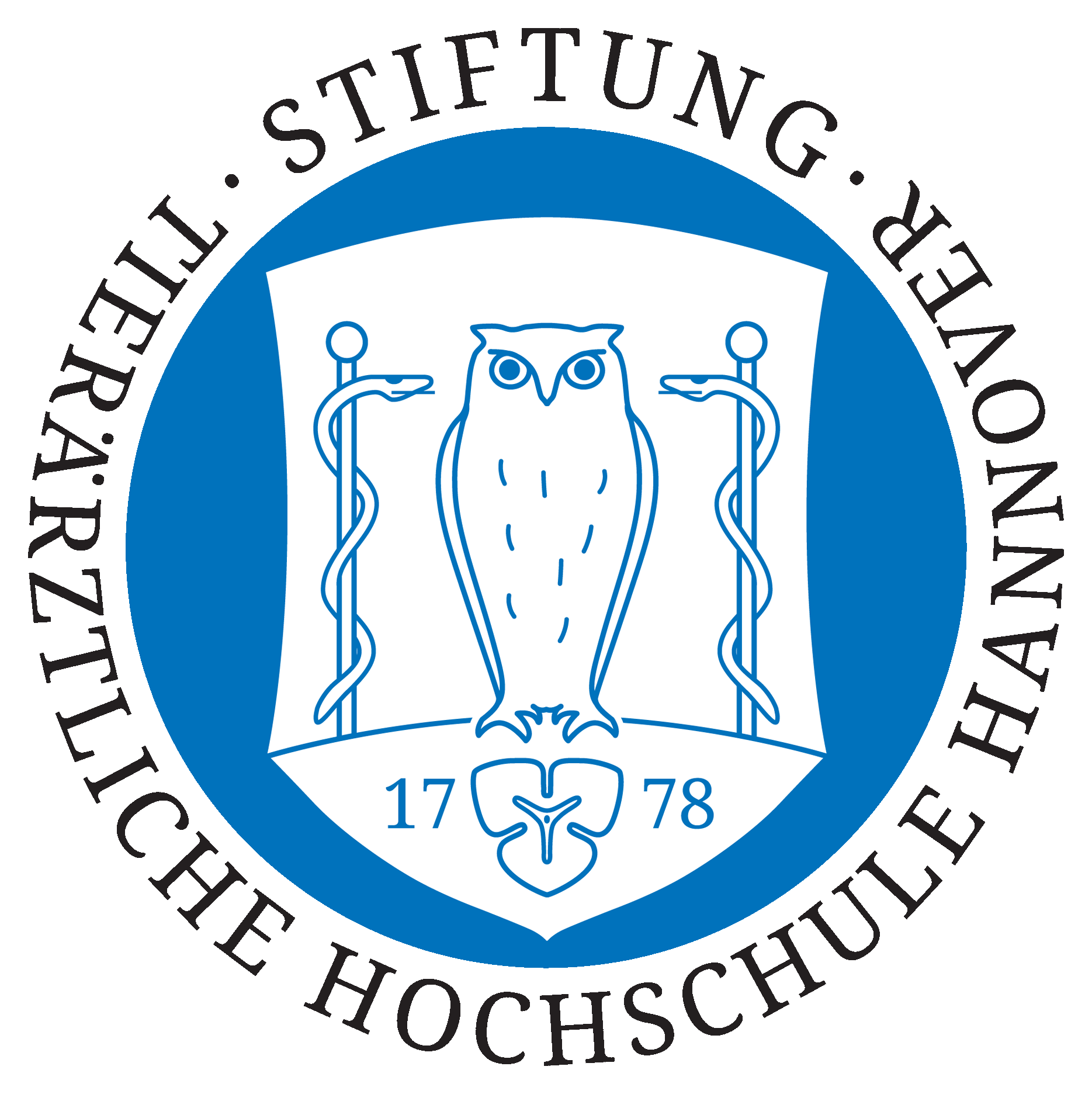 Eltern-Kind-RäumeIch möchte die Eltern-Kind-Räume der TiHo nutzen:Name, Vorname:	     Klinik/Institut:	     Telefon:	     E-Mail:	     Ich bin:	Studierende/r		Beschäftige/rName des Kindes: 	     geboren am:	     Datum:      Unterschrift: _______________________________